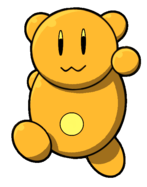 医療・福祉・介護・年金等、総合的対策の実現に向けた国会請願署名にご協力ください＜請願の内容＞難病の原因究明、治療法の確立を急ぎ、国民への難病に対する理解と対策の周知の推進を難病患者と家族が地域で尊厳をもって生活していくことができるよう、政策の推進を難病や長期慢性疾患を持つ子供たちや家族への支援、成人への移行期医療充実を医師・看護師・専門スタッフを充実し、医療の格差の解消を障害者雇用率の対象とすることによる就労の拡大や就労支援の充実を「全国難病センター（仮称）」の設置等により、都道府県難病支援センターの充実を署名用紙を同封しています。可能な方は１月末までにおれんじの会事務局まで、返送ください。JPA日本難病・疾病団体協議会に提出します。（義務ではありません。）注意家族の方が続けて署名する場合、住所欄に〃記号を使わず、必ず一人ひとり、県名から書いてください。署名用紙の追加が必要な方はご連絡ください。防災一口メモ非常時の持ち出し：薬3日分（できれば1週間分）、命を守る最低限の装備（貴重品、現金、軍手、タオル、ラジオ、懐中電灯、電池、雨具、断熱シート、筆記用具、キッチン鋏、眼鏡、チリ紙、ビニール袋、ガムテープ、水、非常食、連絡先情報を書いた紙、家族写真など）。重さの目安は女性は5キロまで男性は8キロまでが実際に避難行動するのに持てる限度とされています。備蓄：常温保存のできる食品を上手に使いまわし、普段食べなれたものを災害時用にも備えます（レトルト食品、缶詰、野菜ジュース、フリーズドライの味噌汁やスープなど）。カセットコンロがあると電気やガスが止まっていても暖かいものが食べられます。避難所に行くだけが防災ではありません。家の中で被災しないように備えましょう。家具や家電製品が倒れないように固定したり、ガラスが割れても飛び散らないように飛散防止フィルムを貼ったりすると安全です。立ち退き避難しなくても家で安全に過ごせる工夫も大切です。高層住宅で停電すると断水になってトイレが使えなくなります。ビニール袋とペット用の排泄物処理用品（猫トイレの砂）で簡易トイレを作ることができます。尾西食品のアルファ化米「赤飯」5年間保存ができてお湯を注いで20分で炊き立てと変わらないおいしいご飯が出来上がります。（水だ戻す場合は60分）今回は赤飯でしたが、「うちで作るよりもおいしい」という意見が出るほど好評でした。他にも和風のワカメご飯、洋風のピラフなどいろいろな種類があります。尾西食品というメーカーから通信販売で購入できます。価格は一袋約450円と少し高めですが、非常時にこそおいしいものを食べて元気が出ることを思えば、備えておくのも良いでしょう。一袋当たり355キロカロリー（大人茶碗2膳分）と量も十分です。おかずなしでもおいしく食べられるくらい、付属の食塩を全部入れると塩味は強めです（食塩は別包になっています）。　　　　　　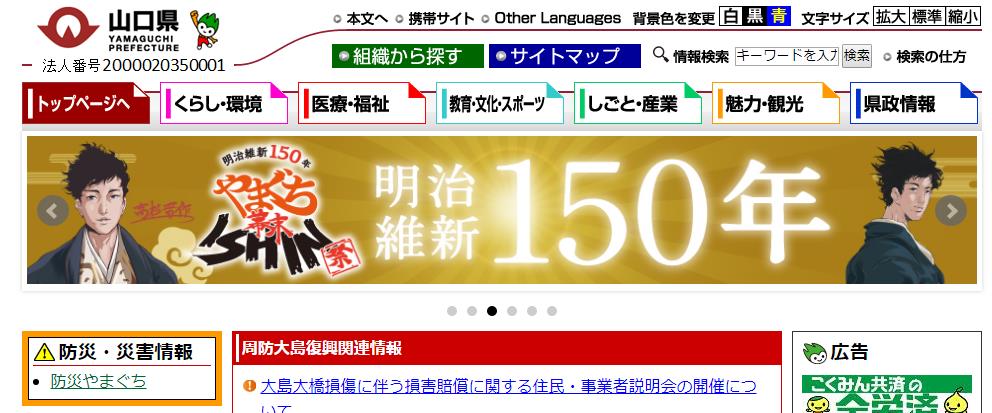 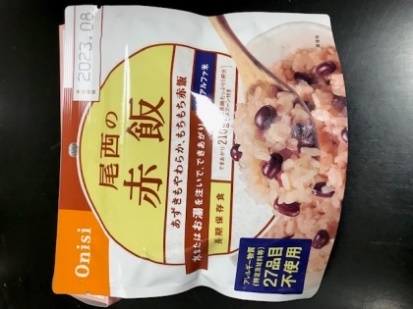 特発性大腿骨頭壊死症を知るための本　全日本病院協会出版　マンスリーブック・オルソペディクス2020年10月号特集　特発性大腿骨頭壊死症　2300円整形外科医向けの医学誌。特発性大腿骨頭壊死症について診断から治療、最新の知見まで第一線の著者が執筆しています。医学書取り扱いの書店またはオンラインで購入できます。　　　　　　　　　　　　　　　　　　　　事務局より日々の生活が一変してしまった今年も早４分の３が終わろうとしています。従来の患者会活動では当たり前のことと思っていた患者同士の交流会が、実質できなくなった後に、私たちは何をするのか問われています。わかっていることはただ一つ、今この瞬間にも、どこかに初めて特発性大腿骨頭壊死症と診断されて心細い思いをしている人がいるという事実です。これまで以上に個人が孤立しやすい社会で何ができるか、創意工夫が必要と思います。　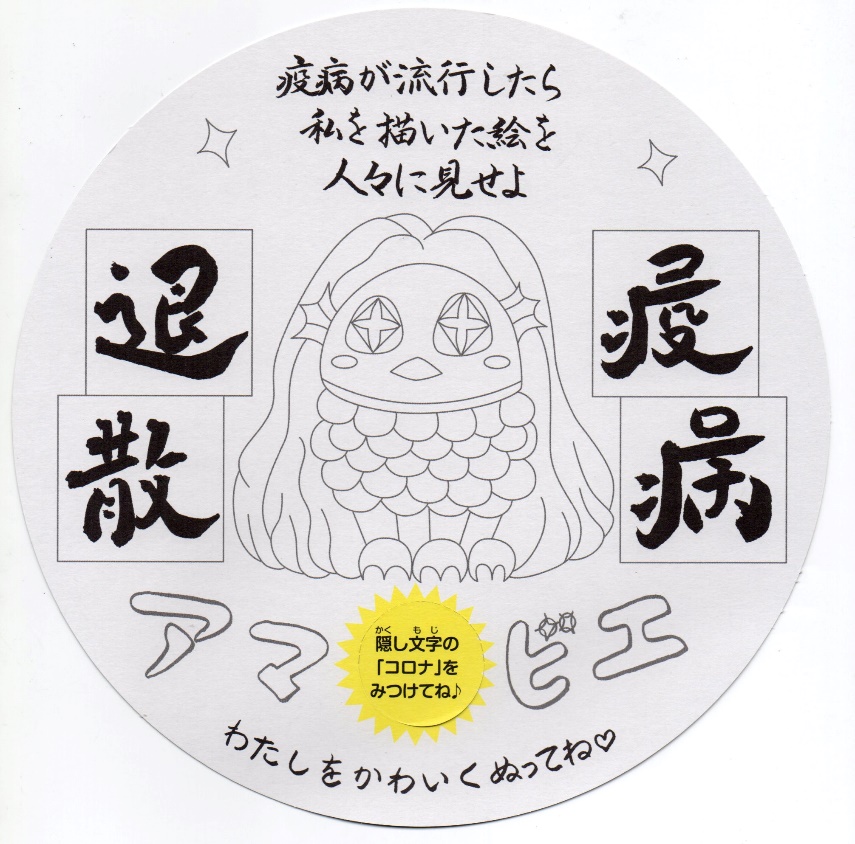 